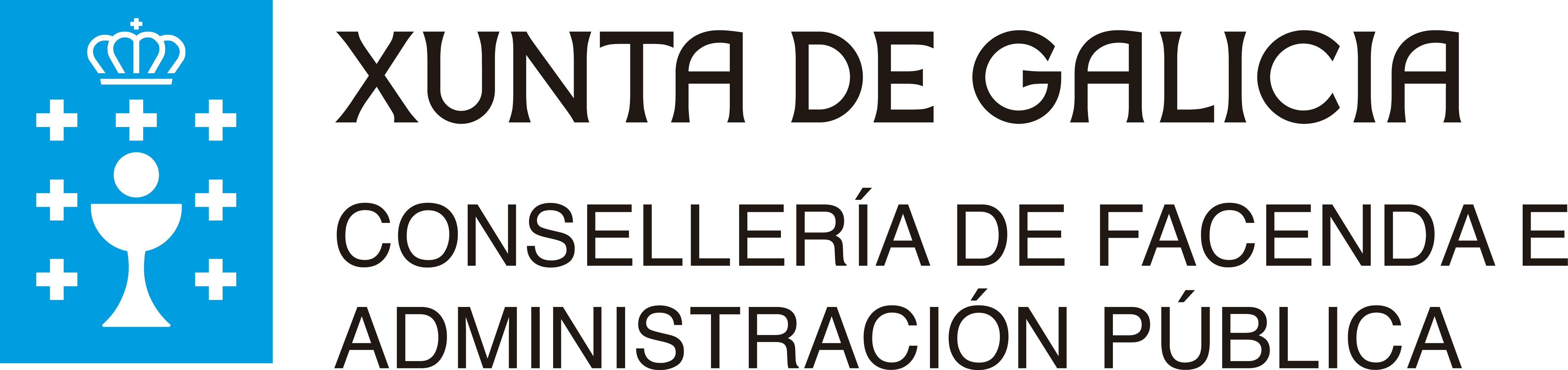 ANEXO IIISOLICITUDE DE DEVOLUCIÓN DE TAXASCÓDIGO  AP522T – INCLUSIÓN NAS LISTAS PARA A COBERTURA TEMPORAL DE POSTOSDirección Xeral da Función PúblicaDATOS DA PERSOA SOLICITANTE DATOS DA PERSOA SOLICITANTE DATOS DA PERSOA SOLICITANTE DATOS DA PERSOA SOLICITANTE DATOS DA PERSOA SOLICITANTE DATOS DA PERSOA SOLICITANTE DATOS DA PERSOA SOLICITANTE DATOS DA PERSOA SOLICITANTE DATOS DA PERSOA SOLICITANTE DATOS DA PERSOA SOLICITANTE DATOS DA PERSOA SOLICITANTE DATOS DA PERSOA SOLICITANTE DATOS DA PERSOA SOLICITANTE NOMENOMENOMENOMEPRIMEIRO APELIDOPRIMEIRO APELIDOPRIMEIRO APELIDOSEGUNDO APELIDOSEGUNDO APELIDOSEGUNDO APELIDOSEGUNDO APELIDONIF OU EQUIVALENTENIF OU EQUIVALENTEENDEREZO (non é necesario cubrilo se coincide co da solicitude inicial)ENDEREZO (non é necesario cubrilo se coincide co da solicitude inicial)ENDEREZO (non é necesario cubrilo se coincide co da solicitude inicial)ENDEREZO (non é necesario cubrilo se coincide co da solicitude inicial)ENDEREZO (non é necesario cubrilo se coincide co da solicitude inicial)ENDEREZO (non é necesario cubrilo se coincide co da solicitude inicial)ENDEREZO (non é necesario cubrilo se coincide co da solicitude inicial)ENDEREZO (non é necesario cubrilo se coincide co da solicitude inicial)ENDEREZO (non é necesario cubrilo se coincide co da solicitude inicial)ENDEREZO (non é necesario cubrilo se coincide co da solicitude inicial)ENDEREZO (non é necesario cubrilo se coincide co da solicitude inicial)ENDEREZO (non é necesario cubrilo se coincide co da solicitude inicial)ENDEREZO (non é necesario cubrilo se coincide co da solicitude inicial)TIPONOME DA VÍANOME DA VÍANOME DA VÍANOME DA VÍANOME DA VÍAESCALEIRAESCALEIRANÚM.NÚM.BLOQ.ANDARPORTAPARROQUIAPARROQUIAPARROQUIAPARROQUIAPARROQUIAPARROQUIAPARROQUIALUGARLUGARLUGARLUGARLUGARLUGARCÓDIGO POSTALCÓDIGO POSTALPROVINCIAPROVINCIAPROVINCIACONCELLOCONCELLOCONCELLOCONCELLOLOCALIDADELOCALIDADELOCALIDADELOCALIDADETELÉFONO 1TELÉFONO 1TELÉFONO 1TELÉFONO 2TELÉFONO 2TELÉFONO 2TELÉFONO 2CORREO ELECTRÓNICOCORREO ELECTRÓNICOCORREO ELECTRÓNICOCORREO ELECTRÓNICOCORREO ELECTRÓNICOCORREO ELECTRÓNICOE, NA SÚA REPRESENTACIÓNE, NA SÚA REPRESENTACIÓNE, NA SÚA REPRESENTACIÓNE, NA SÚA REPRESENTACIÓNNOME/RAZÓN SOCIALPRIMEIRO APELIDOSEGUNDO APELIDONIFSOLICITA a devolución das taxas ingresadas por dereito de inscrición por importe de POLOS MOTIVOS QUE SE INDICAN A CONTINUACIÓNPOLOS MOTIVOS QUE SE INDICAN A CONTINUACIÓNDATOS BANCARIOSDATOS BANCARIOSDATOS BANCARIOSDATOS BANCARIOSDATOS BANCARIOSDATOS BANCARIOSDATOS BANCARIOSDATOS BANCARIOSDeclaro baixo a miña responsabilidade que son certos os datos consignados relativos á conta bancaria indicada.Declaro baixo a miña responsabilidade que son certos os datos consignados relativos á conta bancaria indicada.Declaro baixo a miña responsabilidade que son certos os datos consignados relativos á conta bancaria indicada.Declaro baixo a miña responsabilidade que son certos os datos consignados relativos á conta bancaria indicada.Declaro baixo a miña responsabilidade que son certos os datos consignados relativos á conta bancaria indicada.Declaro baixo a miña responsabilidade que son certos os datos consignados relativos á conta bancaria indicada.Declaro baixo a miña responsabilidade que son certos os datos consignados relativos á conta bancaria indicada.Declaro baixo a miña responsabilidade que son certos os datos consignados relativos á conta bancaria indicada.TITULAR DA CONTANÚMERO DA CONTA BANCARIA (24 DÍXITOS)NÚMERO DA CONTA BANCARIA (24 DÍXITOS)NÚMERO DA CONTA BANCARIA (24 DÍXITOS)NÚMERO DA CONTA BANCARIA (24 DÍXITOS)NÚMERO DA CONTA BANCARIA (24 DÍXITOS)NÚMERO DA CONTA BANCARIA (24 DÍXITOS)NÚMERO DA CONTA BANCARIA (24 DÍXITOS)IBANDOCUMENTACIÓN QUE SE PRESENTA□ Documentación xustificativa de ter aboado as taxas[SINATURA DA PERSOA SOLICITANTE OU REPRESENTANTE][SINATURA DA PERSOA SOLICITANTE OU REPRESENTANTE][SINATURA DA PERSOA SOLICITANTE OU REPRESENTANTE][SINATURA DA PERSOA SOLICITANTE OU REPRESENTANTE][SINATURA DA PERSOA SOLICITANTE OU REPRESENTANTE][SINATURA DA PERSOA SOLICITANTE OU REPRESENTANTE][SINATURA DA PERSOA SOLICITANTE OU REPRESENTANTE][SINATURA DA PERSOA SOLICITANTE OU REPRESENTANTE]Lugar e dataLugar e dataLugar e dataLugar e dataLugar e dataLugar e dataLugar e dataLugar e data,dede